Билет № 7.Практическое задание. Социально-экономическое развитие БССР во второй пол. 1940-х – 1980-ые гг.
Используя представленные материалы, ответьте на вопросы:Назовите отрасль народного хозяйства БССР, которая восстанавливалась опережающими темпами в первую послевоенную пятилетку? Подтвердите цитатами из источников утверждение: «Во второй половине 1960-х г. в республике значительно улучшилось обеспечение сельского хозяйства техникой».Назовите основные направления специализации промышленности 
и сельского хозяйства БССР в 1960-е –1980-е гг.Можно ли считать верным утверждение: «С середины 1960-х годов ускорилось формирование индустриального общества, характерными чертами которого являются: специализация производства, автоматизация, ориентированность на рынок, использование в производстве достижений науки и техники». Приведите не менее трех доказательств своей точки зрения.Минский тракторный завод, 1960-е годы.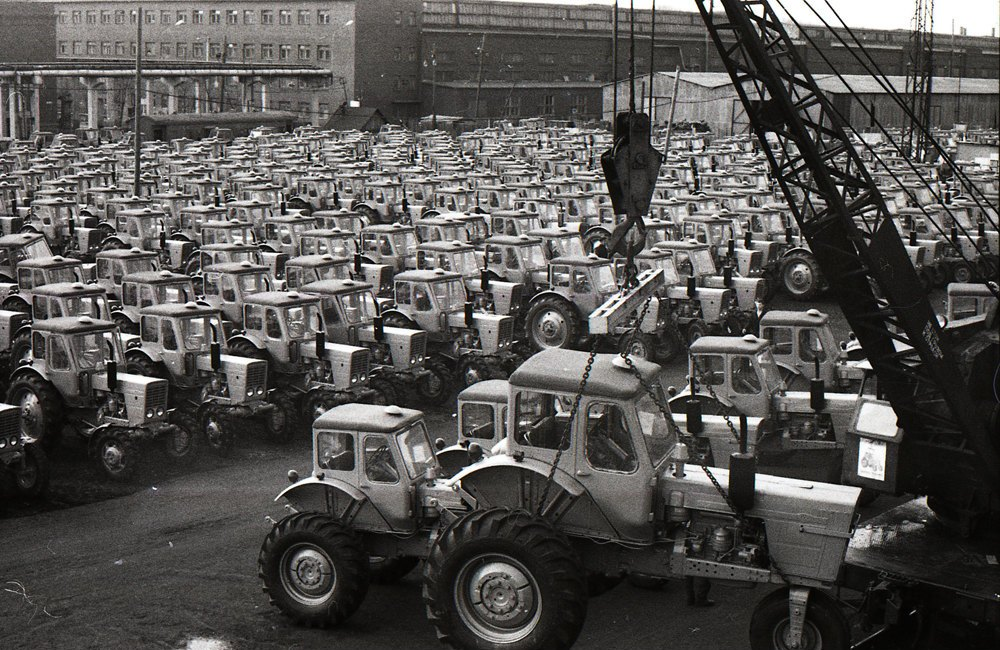 Народное хозяйство БССР.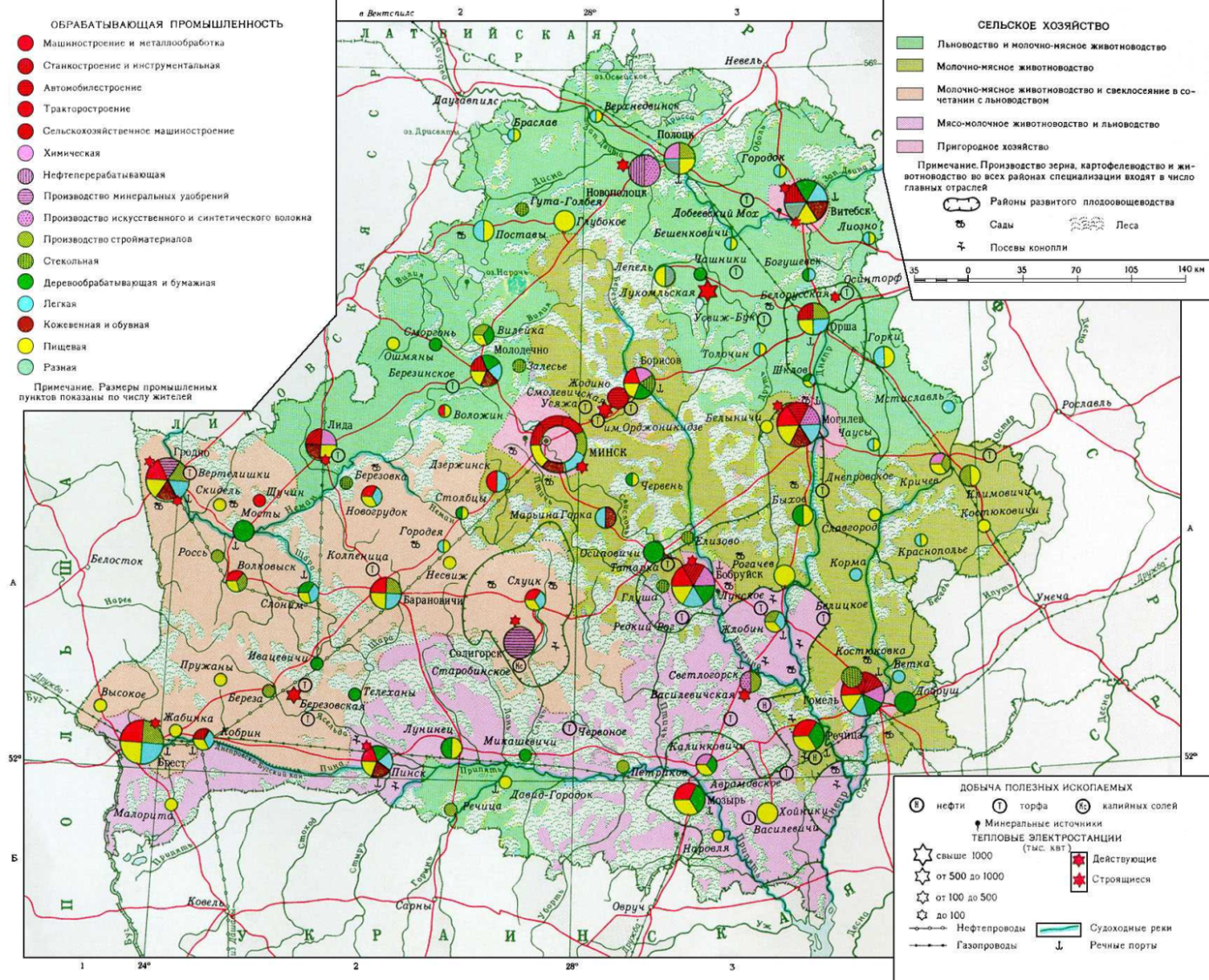 Из доклада Первого секретаря ЦК КПБ П.М. Машерова «Об итогах октябрьского (1968 г.) Пленума ЦК КПСС и задачах Компартии Беларуси по дальнейшему развитию сельского хозяйства» на Пленуме ЦК КПБВажное значение для развития сельского хозяйства в 1960-е гг. имела интенсивная механизация и электрификация. Значительно увеличилось количество зерноуборочных комбайнов, грузовых автомобилей. В результате возросла производительность труда, увеличилось количество выпущенной продукции. С целью осушения заболоченных земель и увеличения посевных площадей широкий размах приобрела мелиорация в Полесье.За 1965-1967 гг. капиталовложения в сельское хозяйство составили 1 млрд 155 млн руб. – на 45 % больше, чем за предыдущие три года. В прошлом году сельское хозяйство республики получило больше, чем в 1962 г., тракторов – на 4916, зерноуборочных комбайнов – на 1235, грузовых автомобилей – на 1964. Среднегодовой объем валовой продукции сельского хозяйства в 1965-1967 гг. превысил на 31 % среднегодовые показатели за последние три года…Ответы на задания и комментарииАвтор заданий: Пузырёва М.С., учитель истории ГУО «Средняя школа № 33 г. Витебска имени И.Д. Черняховского»№ОтветыКомментарии1.Тяжелая промышленность Задание проверяет умение определять 
источник информации, извлекать информацию из иллюстрации (источник 1),находить и интерпретировать информацию (источник 2). Учащиеся должны перевести визуальное изображение на вербальный язык.2. Подтверждением правильности суждения являются следующие утверждения из источника 3: 
«У мінулым годзе сельская гаспадарка рэспублікі атрымала на 4916 трактароў больш, чым у 1962 годзе, зернеўборачных камбайнаў –на 1235, грузавых аўтамалібяў – на 1964».Задание проверяет умение интерпретировать  информацию из предложенных источников. Учащиеся должны интерпретировать информацию из источника 3, сравнить показатели разных исторических периодов (1967 и 1962 гг.)  и формулировать выводы.3.Основными направлениями специализации промышленности БССР в 1960-е –1980-е гг.являлись: машиностроение, металлобработка, станкостроение, автомобилестрое-ние, тракторостроение, сельскохо-зяйственное машиностросние, деревообрабатывающая, химическая промышленность.
Основные направления специали-зации сельского хозяйства БССР в 1960-е – 1980-е гг.:льноводство, молочно-мясное животноводство.Задание проверяет умение использовать историческую карту при характеристике исторических явлений, устанавливать связи между смысловыми единицами информации, представленной в разных знаковых системах. Учащиеся должны найти на карте условное обозначение типов промышленности и сельского хозяйства, оценить количественные показатели по регионам, сделать вывод. 4.Утверждение можно считать верным. Специализация производства отражена в источнике 2. Автоматизация и использование в производстве достижения науки и техники показаны в источниках 1,3: использование машин, комбайнов, мелиорация, минеральные удобрения.Задание проверяет умение использовать информацию из предложенных источников для решения поставленной задачи.Учащиеся должны найти в источниках доказательства формирования в БССР индустриального общества.